The Smiths remodeled their living room, making is more formal. They used gold and yellow tones to create this new look. Which color scheme did they use?  Monochromatic  Analogous  Complementary  Accented neutralYolanda decorated her kitchen with denim chair covers, green wall paint, and a blue-green checkered border on the wall. Which color scheme did she use?  Complementary  Triad  Analogous  Accented neutralWhich element of design helps to lead eye movement by giving direction?  Line  Color  Texture  ShapeTo create the illusion of warmth, which colors should be selected?  Blue, green, and violet  Red, orange, and yellow  White, black, and gray  Red, white, and blueRed-orange, red, and red-violet used together illustrates which color scheme?  Complementary  Analogous  Triad  Accented neutralWhich defines fabric texture?  Silhouette  Hue  Look and feel  Size and shapeAdding white to a color creates a:  Shade  Triadic color  Tint  NeutralWhat results when the elements or design are used effectively according to the principles of design?  Harmony  Intensity  Formality  HappinessAdding black to a color creates a:  Tint  Value  Neutral  ShadeThe center of attention in a living room is the large family portrait over the fireplace. This is an example of:  Balance  Proportion  Rhythm  EmphasisThe elements of design include:  Proportion, balance, emphasis, and rhythm  Color, line, shape, and texture  Balance, color, line, and texture  Emphasis, shape, line, and rhythmWhich are the primary colors?  Blue, green, and violet  Green, red, and orange  Orange, green, and purple  Yellow, blue, and redTo create a dramatic and richly influenced room, which color should be used in decorating?  Blue  Purple  Red  OrangeThe principles of design include:  Color, line, shape, and texture  Emphasis, shape, line, and rhythm  Proportion, balance, emphasis, and rhythm  Balance, proportion, line, and textureWhich color group is considered to be calm, relaxing, and soothing?  Monochromatic  Neutral  Cool  WarmMaria's sweater has vertical lines on the right side and circles on the left. Which principle of design is being illustrated?  Balance  Repetition  Structural texture  Added visual textureThe lightness or darkness of the blue in Alyssa's skirt is referred to as the:  Intensity  Tint  Proportion  ValueUsing violet, orange and green in a room would illustrate which color scheme?  Triad  Complementary  Monochromatic  AnalogousShort people should avoid which type of line?  Curved  Diagonal  Horizontal  VerticalA customer who does not like attention should wear:  ?    Bright colors  ?    Busy prints  ?    Earth tones  ?    Shiny texturesThe term hue means:  Color  Tint  Shade  ValueWhich of the following are additive primaries?  Red, Yellow, Blue  Red, Green, Blue  Cyan, Yellow, Magenta  Red, Yellow, GreenIn web design, a number between 1-255 designates the amount of each  Color  Tint  Shade  ValueContrast is the juxtaposition of ALL of the opposing elements EXCEPT:  Colors  Value  Repetition  DirectionNegative space has of ALL of the purposes EXCEPT:  To provide organization  To create movement  To promote dominance  To hinder directionThe following is an example of 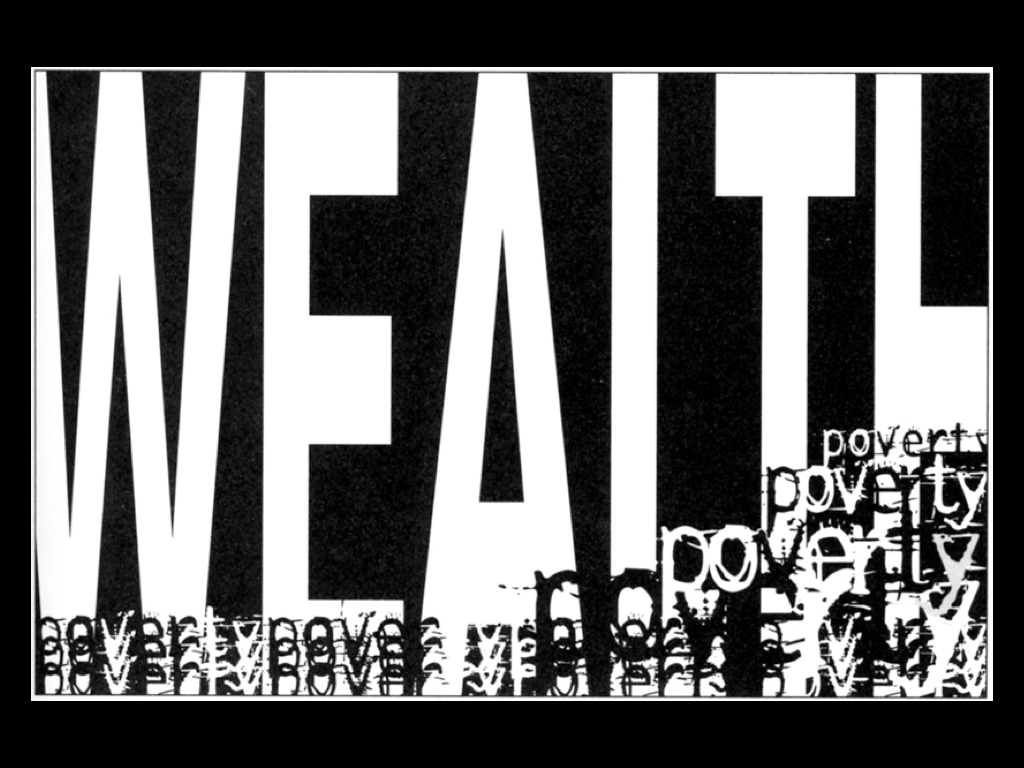   Dominance  Value  Balance  DirectionThe following is an example of 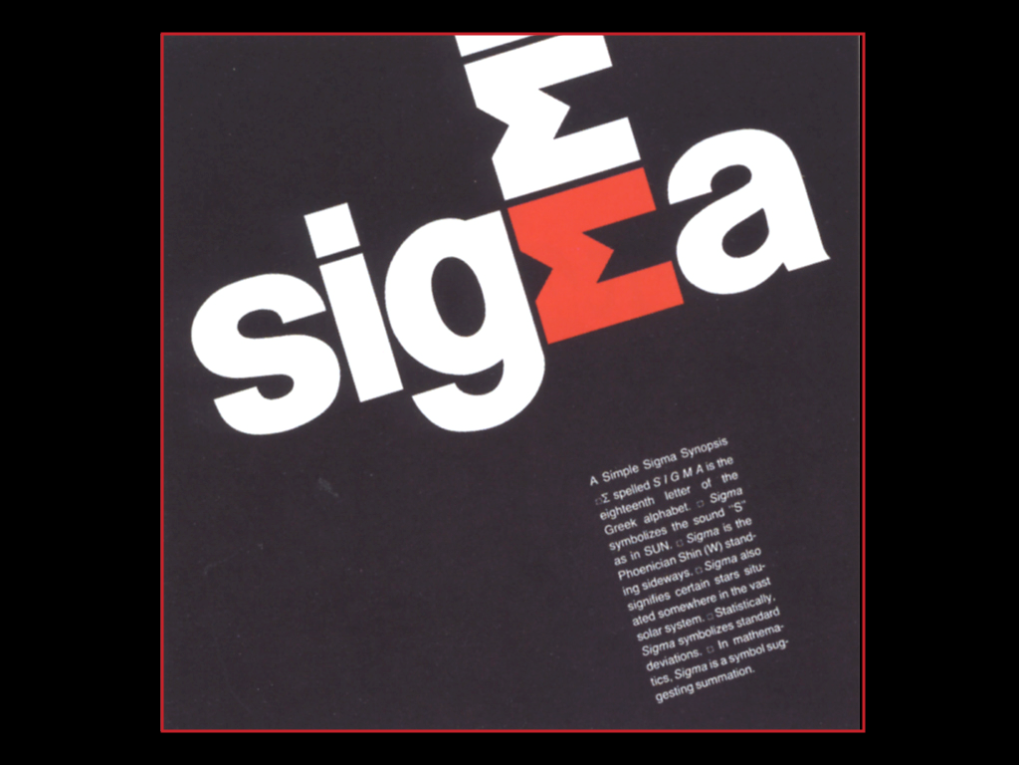   Contrast  Repetition  Balance  ValueThe following is an example of 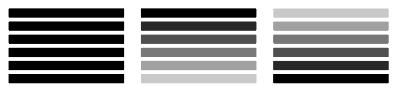   Dominance  Value  Balance  DirectionThe following is an example of 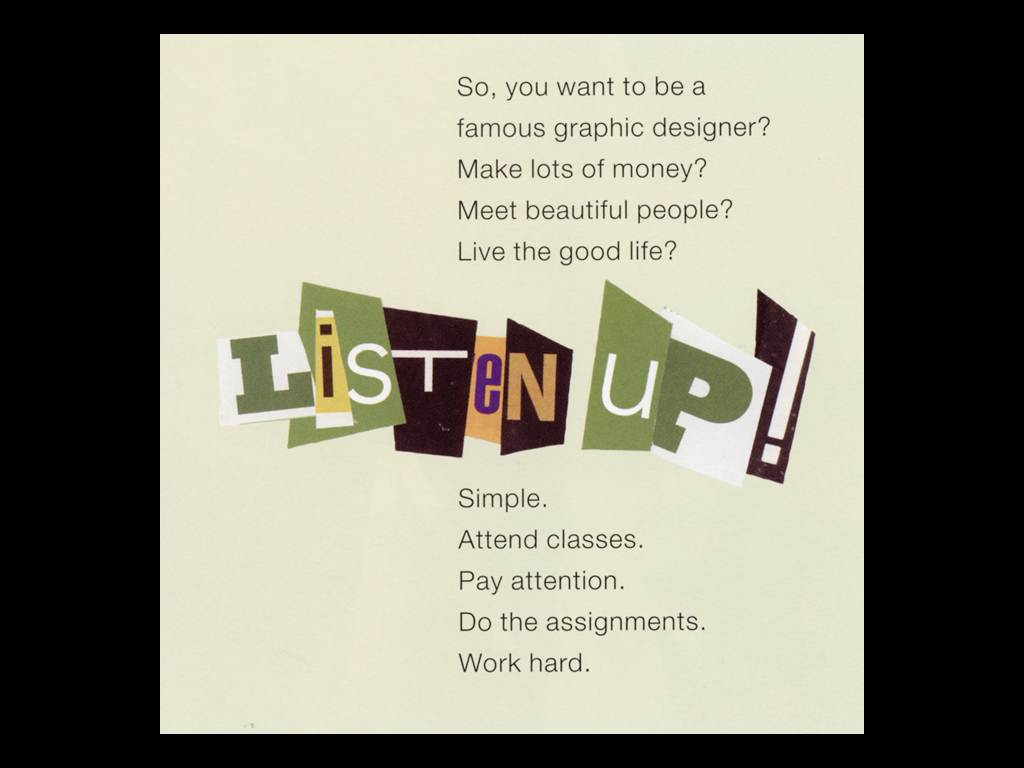   Unity  Value  Balance  ContrastThe following is an example of 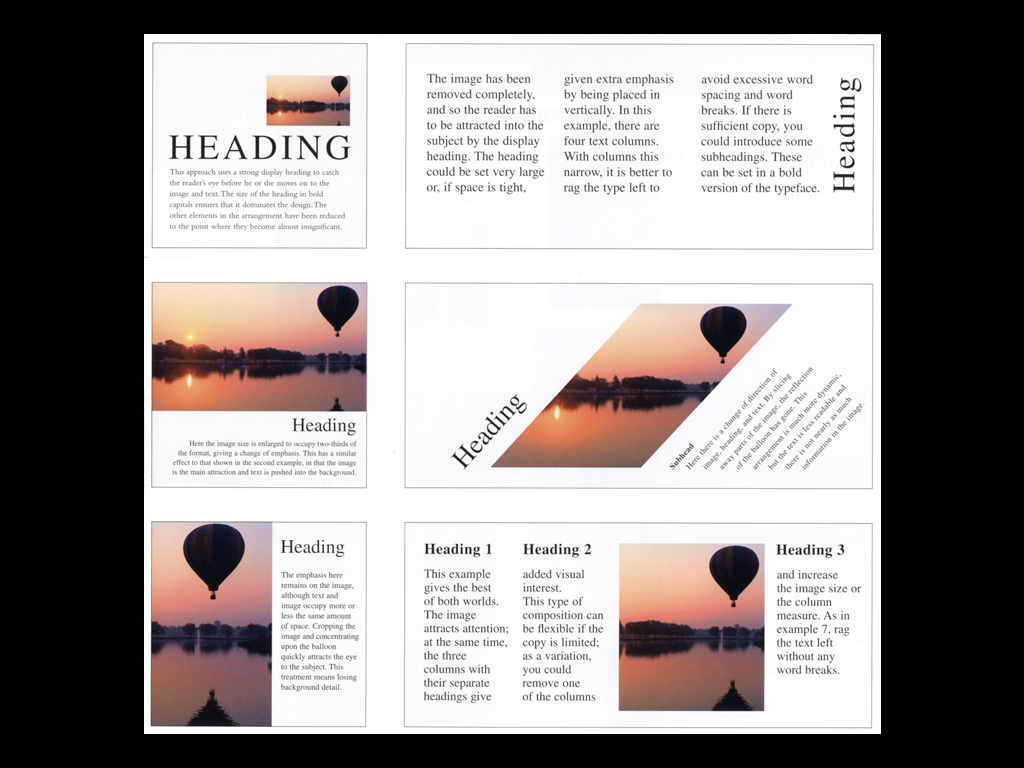   Unity  Value  Balance  Contrast